В Северске будет реализован очередной проект ликвидации ядерного наследияКонсервация пульпохранилищ АО «СХК» укрепит ядерную и радиационную безопасность в регионеЦентральный проектно-технологический институт (АО «ЦПТИ») разработал проект консервации пульпохранилищ ПХ-1 и ПХ-2 АО «СХК» (оба предприятия входят в Топливную компанию Росатома «ТВЭЛ»). По результатам анализа и оценки технической и сметной частей проекта получено положительное заключение Департамента капитальных вложений, государственного строительного надзора и государственной экспертизы Госкорпорации «Росатом».Основной целью консервации пульпохранилищ — открытых хранилищ жидких радиоактивных отходов (ЖРО) — является надежная изоляция накопившихся отходов с применением дополнительных защитных барьеров для обеспечения радиационной безопасности населения и окружающей среды сроком от 300 лет и более. Проект будет выполнен в рамках Федеральной целевой программы «Обеспечение ядерной и радиационной безопасности на 2016–2020 годы и на период до 2035 года» (ФЦП ЯРБ-2).Консервацию пульпохранилищ планируется выполнить в три этапа. На первом этапе создается вспомогательная инфраструктура для выполнения работ. На втором — создаются барьеры безопасности, чтобы надежно законсервировать РАО и не допустить распространения радионуклидов. На завершающем этапе проводят благоустройство территории, посев многолетних трав. Реализация проекта по консервации объектов ПХ-1, 2 позволит АО «СХК» обеспечить экологическую безопасность в регионе для будущих поколений.«Данное инженерное решение по консервации пульпохранилищ наиболее приемлемо с точки зрения радиационной, экологической безопасности и экономической целесообразности. В случае с ПХ-1 и ПХ-2 мы имеем дело с РАО из категории „особые“. Для решения этой задачи мы заложили в проект противофильтрационные барьеры из бетонитовых глиняных смесей. Это обеспечит надежную изоляцию РАО внутри пункта консервации сроком более чем на 300 лет», — отметил директор Сибирского филиала АО «ЦПТИ» Дмитрий Пушкарев.Также в 2023 году АО «ЦПТИ» завершило разработку проекта консервации наземных хранилищ твердых радиоактивных отходов АО «СХК». По результатам анализа и оценки получено положительное заключение Департамента капитальных вложений, государственного строительного надзора и государственной экспертизы Госкорпорации «Росатом».В рамках проекта запланированы работы по сооружению вертикального противофильтрационного барьера по периметру хранилища твердых отходов, создание внутреннего барьера безопасности путем заполнения объема хранилища противомиграционными материалами и верхнего многофункционального экрана с организацией дренажной системы.Вывод из эксплуатации и работа с ядерным наследием — одно из основных направлений работы комбината сегодня. Ранее уже были законсервированы технологические бассейны Б-1, Б-25, разработан проект вывода из эксплуатации и дезактивации радиохимического завода.Справка:Инновационные технологии Росатома основаны на передовых достижениях российской атомной науки и в полной мере отвечают актуальной ESG-повестке. Достигнутые результаты — это труд тысяч высококвалифицированных профессионалов, которые работают в интересах экономической стабильности России. Четкое взаимодействие промышленных предприятий с научно-исследовательскими институтами помогает укреплять технологический суверенитет страны, повышать конкурентоспособность отечественной атомной отрасли.Акционерное общество «Центральный проектно-технологический институт» (АО «ЦПТИ», входит в Топливную компанию Росатома «ТВЭЛ») специализируется на проектировании объектов и конструировании оборудования для предприятий ядерного топливного цикла и использования атомной энергии, науки и радиационной медицины, а также на выводе из эксплуатации ядерных и радиационно опасных объектов и рекультивации радиационно загрязненных территорий.Топливная компания Росатома «ТВЭЛ» (топливный дивизион Госкорпорации «Росатом») включает предприятия по фабрикации ядерного топлива, конверсии и обогащению урана, производству газовых центрифуг, а также научно-исследовательские и конструкторские организации. Являясь единственным поставщиком ядерного топлива для российских АЭС, «ТВЭЛ» обеспечивает топливом в общей сложности более 70 энергетических реакторов в 15 государствах, исследовательские реакторы в девяти странах мира, а также транспортные реакторы российского атомного флота. Каждый шестой энергетический реактор в мире работает на топливе «ТВЭЛ». Топливный дивизион Росатома является крупнейшим в мире производителем обогащенного урана, а также лидером глобального рынка стабильных изотопов. В топливном дивизионе активно развиваются новые бизнесы в области химии, металлургии, технологий накопления энергии, 3D-печати, цифровых продуктов, а также вывода из эксплуатации ядерных объектов. В контуре Топливной компании «ТВЭЛ» созданы отраслевые интеграторы Росатома по аддитивным технологиям и системам накопления электроэнергии. АО «ТВЭЛ» с 2019 года является отраслевым интегратором по направлению бизнеса «Вывод из эксплуатации ядерно и радиационно опасных объектов и обращение с сопутствующими радиоактивными отходами». Интегратор консолидирует компетенции и референции отрасли, реализует разработку и апробацию новых технологий, реализует все этапы работ — от подготовки и реализации вывода из эксплуатации до обращения с РАО, включая финальную изоляцию, и реабилитации территорий. http://www.tvel.ru.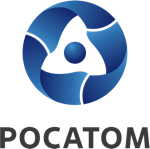 Медиацентр атомнойпромышленности
atommedia.onlineПресс-релиз12.01.24